ANALISIS PUTUSAN HAKIM TERHADAP BATAS-BATAS HAK SUAMI DALAM MEMPERLAKUKAN ISTERI SAAT NUSYUZ(Studi Kasus di P.A Kendari)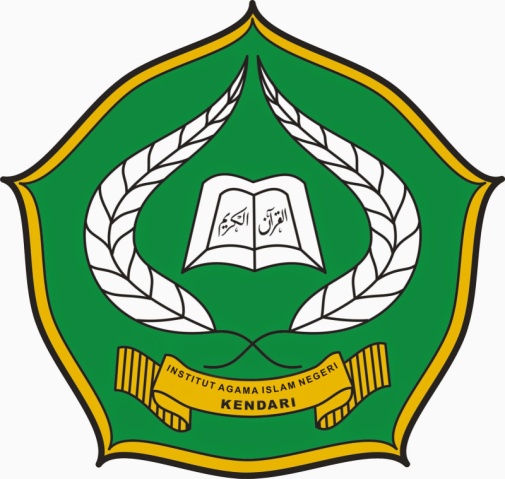 SKRIPSIDiajukan untuk Mencapai Gelar Sarjana Hukum Islam Program Studi Al-AhwalSyakhshiyyahOleh:NAJAMUDDINNIM. 11020101054FAKULTAS SYARIAH INSTITUT AGAMA ISLAM NEGERI (IAIN) TAHUN 2015PERNYATAAN KEASLIAN SKRIPSIDengan penuh kesadaran, penulis yang bertandatangan dibawah ini, menyatakan bahwa skripsi ini benar adalah hasil karya sendiri. Dan jika dikemudian hari terbukti bahwa ia merupakan duplikat, tiruan, plagiat atau dibuatkan oleh orang lain secara keseluruhan atau sebagian, maka skripsi dan gelar yang di peroleh karenanya, batal demi hukum.Kendari, 14 November 2015 NAJAMUDDINNIM. 11020101054PENGESAHAN SKRIPSIPenelitian yang berjudul Analisis Putusan Hakim terhadap Batas-batas Hak Suami dalam Memperlakukan Isteri Saat Nusyuz (Studi Kasus di P.A Kendari). Atas nama saudara Najamuddin, NIM. 11020101054, Mahasiswa Program Studi Ahwal Syakhshiyyah Fakultas Syariah Institut Agama Islam Negeri (IAIN) Kendari, telah diuji dan dipertahankan dalam ujian seminar hasil penelitian yang diselenggarakan pada hari Rabu, 4 November 2015, dinyatakan dapat diterima sebagai salah satu syarat untuk diajukan ke sidang munaqasyah.Kendari, 14 November 2015DEWAN PENGUJIMengetahui,Dekan Fakultas SyariahDr. Kamaruddin, S. Ag., SH., MHNIP. 1973 0823 1998 03 1 004ABSTRAKSkripsi ini berjudul “Analisis Putusan Hakim Terhadap Batas-batas Hak Suami dalam Memperlakukan Isteri Saat Nusyuz (Studi Kasus di P.A Kendari). Dengan rumusan masalah (1) Sejauhmana batasan hak-hak suami dalam memperlakukan isteri yang nusyuz? (2) Bagaimana ketentuan nusyuz menurut perspektif hukum Islam? (3) Bagaimana ketentuan nusyuz menurut perspektif hukum Islam dan kemungkinan sanksi pidananya?Untuk menjawab permasalahan tersebut peneliti menggunakan pendekatan teologi normatif (syar’i), yuridis dan sosiologis/kualitatif deskriptif. Karena penelitian ini adalah penelitian lapangan maka penulis menggunakan pengumpulan data dengan cara interview (wawancara), observasi (pengamatan langsung) dan studi dokumen. Data yang diperoleh dari penelitian ini diolah dan dianalisis dengan teknis Reduksi data, Display data, danVerifikasi data..Dalam penelitian ini, kemudian dapat diketahui bahwa Pertama nusyuz tidak bisa dikatakan sebagai penyebab utama dari kekerasan terhadap isteri. Nusyuz hanya sebagai sebab salah satu pemicu kacil yang menyembunyikan sebab yang lebih besar. Kedua, penyelesaiannya lebih mengacu pada ketentuan hakim di pengadilan. Ketika persoalan nusyuz muncul, baik yang dari pihak isteri maupun dari pihak suami sering kali menggiring mereka dalam situasi genting dan lepas kontrol dalam bersikap terhadap pasangannya (melakukan tindak kekerasan). Ketiga, dalam hal penyelesaian persoalan nusyuz harus tetap mengupayakan rekonsiliasi dengan mengedepankan keutuhan rumah tangga dan kepentingan mereka beserta anak-anak. Namun jika persoalan nusyuz tidak mampu diselesaikan dengan jalan rekonsiliasi,  maka langkah hukum sebagai solusi terbaik. Sedangkan ganjaran bagi pelaku tindak kekerasan dalam rumah tangga hal itu diatur secara jelas dalam bab VIII  Undang-undang republik Indonesia Nomor 23 Tahun 2004 tentang Penghapusan Kekerasan dalam Rumah Tangga. tentang ketentuan pidana dengan penjelasan yang terinci.KATA PENGANTAR	Alhamdulillah, Segala puji hanya milik Allah SWT yang maha Agung berkat hidayah serta karunia yang tiada batas sehingga penulis dapat menyelesaikan penyusunan skripsi ini dengan judul “Analisis Putusan Hakim Terhadap Batas-batas Hak Suami dalam Memperlakukan Isteri Saat Nusyuz (Studi Kasus di P.A Kendari).”.Shalawat dan salam senantiasa tetap tercurahkan kepada baginda Nabiyullah Muhammad SAW sang revolusioner dunia, keluarga beserta seluruh para sahabat beliau dan orang-orang Islam yang tetapi istiqomah di jalan-Nya. 	Penulis sangat menyadari bahwa hasil penelitian ini masih jauh dari kesempurnaan. Maka berangkat dari sebuah kekurangan dan kelemahan penulis memohon hidayah dari Allah SWT, serta bimbingan dari berbagai pihak, baik berupa kritik maupun saran yang sifatnya konstruktif demi kesempurnaan penelitian ini.	Tugas akhir ini merupakan salah satu persyaratan untuk memperoleh gelar sarjana Strata Satu (S1) pada Jurusan Peradilan Agama Program Studi Ahwal Al-Syakhshiyah Fakultas Syariah di Institut Agama Islam Negeri (IAIN) Kendari. Oleh itu perkenankanlah penulis untuk menyampaikan rasa terimah kasih yang sebesar-besarnya kepada semua pihak secara langsung maupun tidak langsung yang telah memberikan bantuan kepada penulis dalam rangka penulisan skripsi ini.Sebagai wujud rasa penghargaan penulis ucapkan terimah kasih yang sebesar-besarnya kepada: Bapak Dr. H. Nur Alim, M. Pd sebagai Rektor Institut Agama Islam Negeri (IAIN) Kendari.Bapak Dr. Kamaruddin, S.Ag. SH. M.H sebagai Dekan Fakultas Syariah (IAIN) Kendari.Secara lebih khusus Sembah sujud anakda kepada ayahanda Mappa (almarhum) dan ibunda Hj. Suryani. yang penulis hormati dan sayangi yang tiada henti-hentinya memberikan cinta dan kasih sayang yang penuh, serta pengorbanan lahir dan batin dan dukungan moril maupun materil yang di barengi dengan doa kepada penulis demi kesuksesan penulis dalam penyelesaian studi ini, semoga Allah SWT membalasnya dengan tulus.Bapak Mahrudin, M. Si sebagai pembimbing I dan dan Ibu Kartini, M. HI selaku pembimbing II.Bapak dan ibu dosen Fakultas Syariah/Hukum serta segenap staf administrasi (IAIN) Kendari.Kepala P.A Kendari bapak Amridal, M. H yang telah memberikan kesempatan untuk dapat melakukan penelitian di wilayahnya.Hakim, Panitera dan segenap Staf P.A Kendari yang telah membantu penulis untuk memenuhi data yang dibutuhkan penulis.Kepala perpustakaan beserta jajarannya serta berbagai pihak yeng telah meminjamkan buku sebagai bahan referensi dalam proses penulisan skiripsi ini.Buat isteriku tercinta Misrawati M dan anak-anakku tersayang Almirdhan, Almirah, Almubarak Agansyah N. yang menjadi motivasi penulis.Bapak AKP. Alwi, S. Ag, sebagai dan penulis yang selalu mengerti penulis.Untuk adik-adik Forum Kajian Mahasiswa Islam (FKMI) Sultra. Terima kasih atas dukungan dan bantuannya.Rekan-rekan seperjuangan mahasiswa Pada Jurusan Peradilan Agama dan Prodi Ahwal Al-Syakhshiyyah Fakultas Syariah dan kawan-kawan angkatan 2011 yang tidak sempat penulis sebutkan namanya satu persatu, yang sudah banyak mebantu penulis, terima kasih atas segala dorongan dan bantuan kalian semuanya. Hari-hari bersama kalian adalah pengalaman yang terindah dan tidak akan pernah terlupakan sepanjang hidup penulis.  Akhir kata, semogaapa yang telah di berikan kepada penulis mendapat pahala dan ridho dari Allah SWT serta senantiasa mendapat lindungan-Nya dalam menjalankan aktivitas. Amin.Wassalamu Alaikum.Wr.Wb.Kendari, 17 November  2015NAJAMUDDINNIM. 11020101054DAFTAR ISIHALAMAN JUDUL	………………………………………………………	iPERNYATAAN KEASLIAN SKRIPSI  …………………………...............		iiHALAMAN PERSETUJUAN PEMBIMBING   …………………………...		iiiABSTRAK  ………………………………………………………………….		ivKATA PENGANTAR  ………………………………………………………	vDAFTAR ISI	………………………………………………………………	viDAFTAR TABEL   ………………………………………………………….		viiiBAB I PENDAHULUAN		Latar Belakang Masalah	……………………………………….	1Fokus Masalah  ………………………………………………….		5Rumusan Masalah	……………………………………………….	6Defenisi Operasional 	……………………………..	6Tujuandan Kegunaan Penelitian	………………………………..	7BAB II TINJAUAN PUSTAKA	Defenisi OperasionalPengertian Nusyuz	……………………………………………	8DasarHukum Nusyuz	………………………………………..	10Bentuk-bentuk Perbuatan Nusyuz	…………………………….	13Akibat Hukum Perbuatan Nusyuz	…………………………….	17Telaah Pustaka ……………………………………………………	21BAB III METODOLOGI PENELITIANJenis Penelitian	…………………………………………………	27Tempat dan Waktu Penelitian	……………………………………	27Sumber Data	………………………………………….	27Tehnik Pengumpulan Data	…………..………………………….	28Teknik Analisa Data	……..……………………………………..	29Pengecekan Keabsahan Data  ……..…………………………….		29BAB IV HASIL PENELITIANProfil P.A Kendari   …………………………………………….		32Deskripsi Batasan Hak Suami dalam Memperlakukan Isteri SaatNusyuz	………………………………………………………..…	50Ketentuan Nusyuz Menurut Perspektif Hukum Islam …………..		66Sanksi Pidana Terhadap Suami yang MelampauiHak-Haknya    …………………………………………………..		69BAB V PENUTUPKesimpulan	…………………………………………………..	80Saran	………………………………………………………….	80DAFTAR PUSTAKA	…………………………………………………….	xiLAMPIRAN-LAMPIRAN	………………………………………………	xiii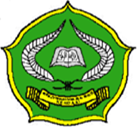 KEMENTERIAN AGAMA RIINSTITUT AGAMA ISLAM NEGERI KENDARIFAKULTAS SYARIAHJl. Sultan Qaimuddin No. 17 Kendari Telp. (0101) 393710-393711KetuaSekretarisAnggota: Dr. Ipandang, M.Ag: Mahrudin, S. Sos, M. SiKartini, S. Ag, M. HIJabal Nur, S. Ag, MASitti Syakirah Abu Nawas, M. Th. I(……………………………..)(……………………………...)(……………………………...)(……………………………..)(……………………………..)Nama	:Nim	:Judul   :Najamuddin11020101054Analisis Putusan Hakim terhadap Batas-batas Hak Suami dalam Memperlakukan Isteri Saat Nusyuz (Studi Kasus di P.A Kendari).NODAFTAR TABELHAL1Daftar Nama Ketua Pengadilan Agama Kendari Terdahulu Sampai Sekarang412Data Hakim, Panitera Pengganti, Jurusita/Jurusita Pengganti dan Pejabat Struktural, Staf Pegawai423Data Panitera Pengganti434Data Pejabat Struktural445Data Staf Honorer Pada Pengadilan Agama Kendari yaitu:456Wilayah Hukum Kendari477Grafik Pertumbuhan Penduduk Berdasarkan Jenis Kelamin di Kota Kendari dari Tahun Ke Tahun508Jumlah Pemeluk Agama519Beberapa Kasus Yang Beralasan Nusyuz62